Presseartikel Besonderer Distanzunterricht an der EKS: Schülerinnen und Schüler interviewten Roger Glover (Deep Purple)Ein bisschen aufgeregt waren sie, die Schülerinnen und Schüler der Klassen 8 Ga und 8 Gb der Erich Kästner-Schule in Bürstadt. Immerhin durften sie am Freitag einen weltberühmten Rockstar im Rahmen des Musikunterrichts interviewen. Der Bassist der Band „Deep Purple“, Roger Glover, stellte sich 45 Minuten lang den Fragen der Jugendlichen in einer Videokonferenz. Es wurde ausschließlich Englisch gesprochen.  Vorbereitet wurde diese außergewöhnliche Unterrichtsstunde von Musiklehrerin Andrea Schienbein, die seit diesem Schuljahr neu an der Schule ist. Die im Rahmen der Unterrichtseinheit „Geschichte der Rock- und Popmusik“ gesammelten Fragen wurden vorab im Englischunterricht von Herrn Lannert überarbeitet.Die Schülerinnen und Schüler erfuhren bei dieser einmaligen Gelegenheit, viel über die Band „Deep Purple“, dem Leben als Rockstar sowie Privates von Roger Glover. Noch im Nachhinein schwärmten die Jugendlichen für den sympathischen Bassisten, der sehr höflich, witzig und gar nicht abgehoben auftrat und sich viel Zeit für die Beantwortung der Fragen nahm.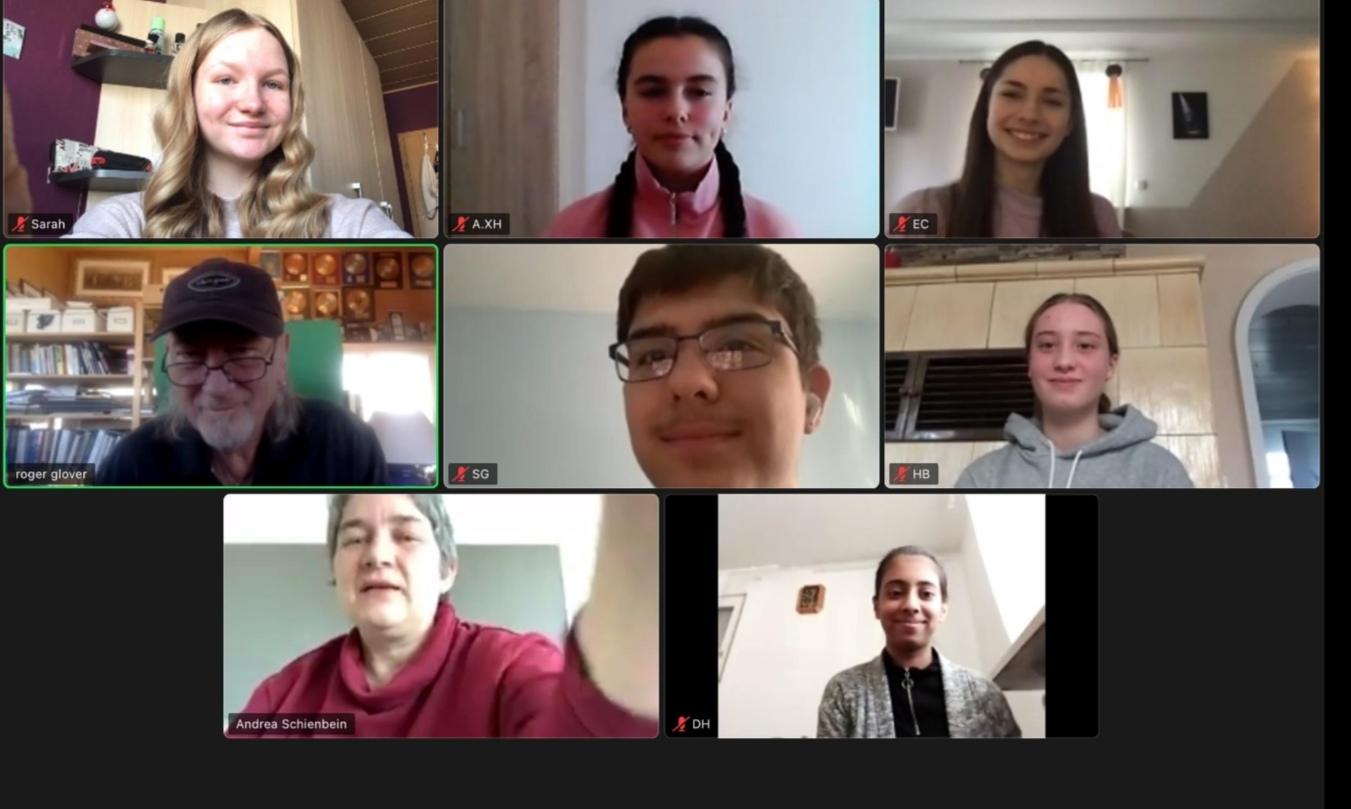 